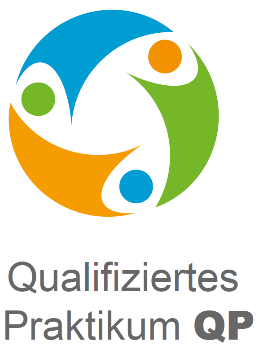 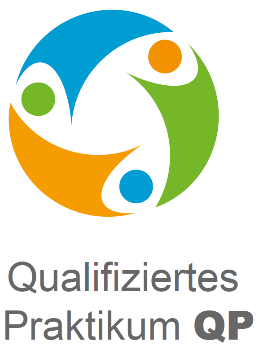                            Mein PraktikumsHEFT